………….. – …………. EDUCATIONAL YEAR…………………………………………………. SECONDARY SCHOOL   7TH GRADE 2ND TERM 1ST EXAMName-Surname:………………………………………            Class:……………          Number:………Fill in the blanks with “Shall we / What about / Would you like”. (7*2=14 Points)………………………….. to read cartoon magazine?………………………….. organising a surprise birthday party?………………………….. have a picnic?………………………….. inviting 50 guests?…………………………. to prepare presents?…………………………. opening presents?…………………………. buy a big birthday cake for Sam?Circle the correct alternative. (4*2=8 points)There is   a little  /   a few   milk in the bottle.We didn’t see   many  /  much   people in the party.She prefers    any  /  some   coffee.Mary has   much /  a lot of   presents.Fill in the blanks with “Simple Past Tense” or “Future Tense”. (5*3=15 points)A. I ___________________ (go) to shopping with my mother yesterday. (+)B. You __________________ (marry) next week. (+)C. I ___________________ (go) to football match tomorrow. (-)D. She __________________ (visit) her grandparents three days ago. (-)E. He ___________________ (have) breakfast with his friends next Saturday. (+)Complete the table with suitable phrases. (10*2= 20 points)Complete the sentences with “public buildings”. (8*3= 24 Points)*If there is a fire, you should call the  ……….…….….. 		*If you want to buy some bread, you should go to the…………..  *I will go to  …………..…………..… to buy a book. 		* If you need a magazine, you should go to  ……….…….….. *If you want to buy a t-shirt, you go to the ................... 	*We will go to the …………….……… to have some fun with kids.* You can go to ................... if you want to see paintings.	*If you need some medicine, you should go to the ………….……What did you do last week? Where did you go? Why did you go there? Write 3 simple sentences using “to”. (9 points)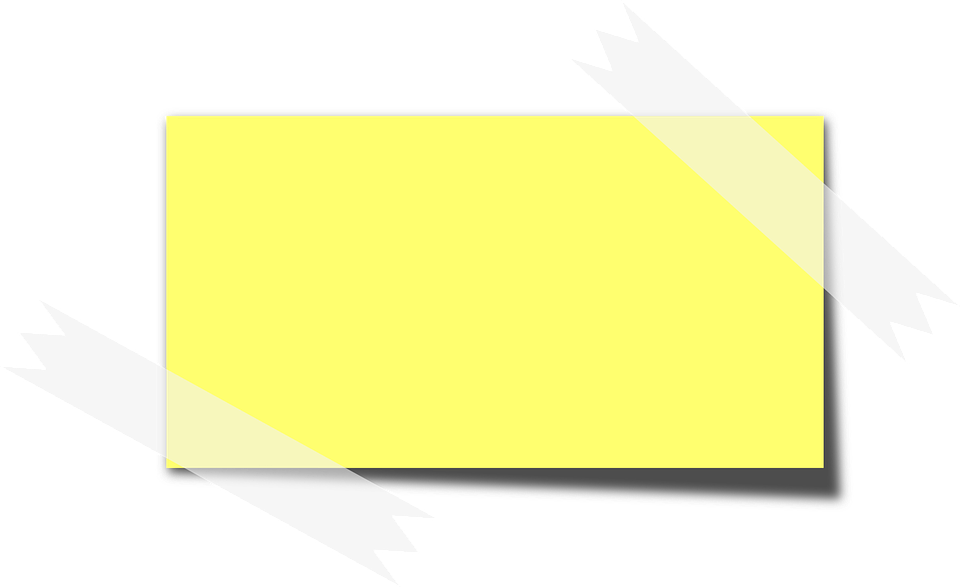 Prepare an invitation card. (10 points)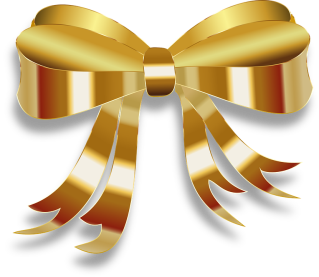 GOOD THINGSBAD THINGSI will ……………………………………………………………..I will ………………………………………………………………I will …………………………………………………………….I will ………………………………………………………………I will …………………………………………………………….I will ……………………………………………………………..I will …………………………………………………………….I will …………………………………………………………….I will …………………………………………………………….I will …………………………………………………………….